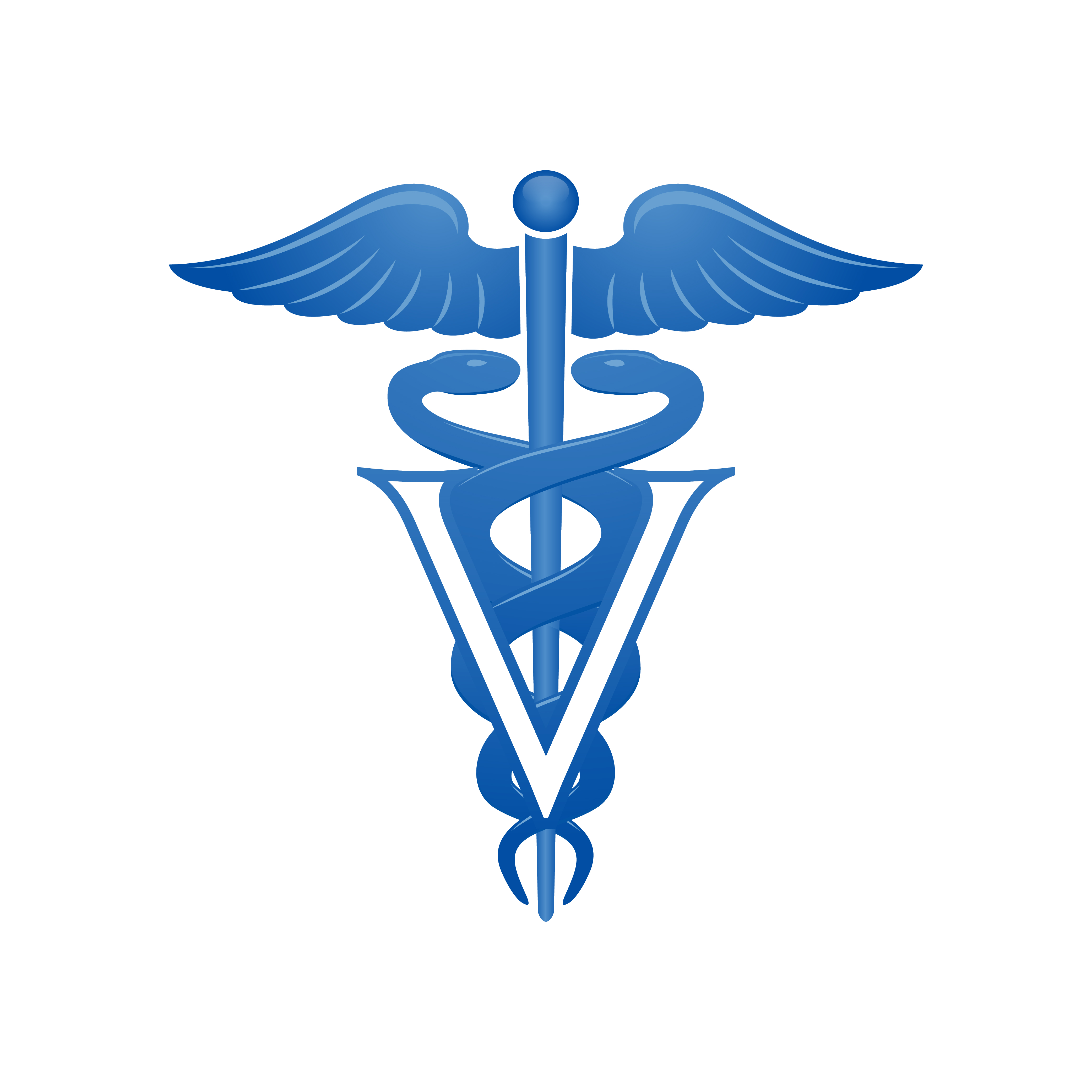 TISOVN ENROLMENT FORMCOURSE DETAILSDetailsPERSONAL DETAILSPAYMENT OPTIONS  * Payments are through Pay Advantage. Surcharge applies.Check List –-  I have completed all sections of this enrolment form                                                                                                                                                                                 -  I have read the F&Q (on the home page) and student agreement  (on the enrolment page)                                                                                                                                                                                                   -  I have read the course information on the website at www.tisovn.com                                                                                                                  -  I understand I will be sms/emailed the payment form for processing -  I understand that tisovn is a green school and all certificates and transcripts are in digital format only-  I understand that if I miss one direct debit payment that I will be removed from the school for payment failure and will need to pay for the remainder of my course in full in order to continue-  I understand that all courses have expiry dates and it is my responsibility to complete each course in the designated time frame-  I understand that it is not TISOVN responsibility to remind me to submit assessments, to complete exams, to make repayments or to remind me that my course is nearly finished.-  I understand that the FAQ’s are updated from time to time and it is my responsibility to read them[ ] I understand and agree to the checklistACCEPTANCE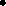 I hereby confirm that I have read, understood and agreed to The F&Q, the Check List and Student Agreement Section.How did you hear about TISOVN?PLEASE EMAIL THIS FORM TO admin@tisovn.com.TISOVN reserves the right not to accept students into the schoolCOURSE NAMECOURSE CODECOURSE FEECONCESSION CARD NUMBERFEE TOTALTITLEFIRST NAMESURNAMEGENDERDOBADDRESSPHONEEMAILPAYMENT IN FULLPAYMENT PLAN DIRECT DEPOSITSDEPOSIT AMOUNT (for direct debit installments only)AMOUNT WEEKLY (as stated on the course)STUDENT NAMEDATESTUDENT SIGNATUREGUARDIAN SIGNATURE (for under 18)GOOGLEFACEBOOKRSPCAINSTAGRAMVET CLINICREFERRED (BY WHO)OTHER (PLEASE SPECIFY)